			แจ้งข่าวประชาสัมพันธ์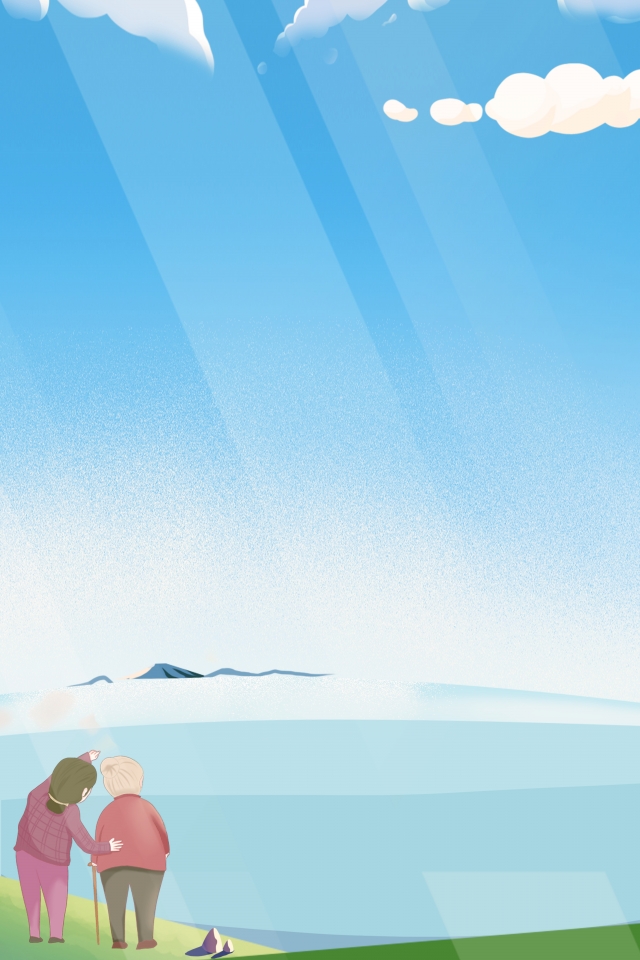 เทศบาลตำบลธารเกษม  เปิดรับลงทะเบียนเบี้ยยังชีพผู้สูงอายุ  ประจำปีงบประมาณ  2564   ตั้งแต่เดือนตุลาคม ๒๕๖๒ - เดือนพฤศจิกายน ๒๕๖๒ ณ สำนักงาน เทศบาลตำบลธารเกษม  จึงขอเชิญชวนให้ผู้สูงอายุที่มีอายุครบ ๖๐ ปีบริบูรณ์ ที่ยังไม่เคยลงทะเบียนขอรับเบี้ยยังชีพผู้สูงอายุ โดยมีคุณสมบัติ ดังนี้      มีสัญชาติไทยมีภูมิลำเนาอยู่ในเขตเทศบาลตำบลธารเกษม      มีอายุ ๖๐ ปีบริบูรณ์ในปีงบประมาณ ๒๕๖๔ นับจนถึงวันที่ ๑ กันยายน ๒๕๖๔  (โดยเป็นผู้ที่เกิดก่อน ๒ กันยายน ๒๕๐๔) กรณีทะเบียนราษฎรไม่ปรากฏ  วันที่  เดือน  เกิดให้ถือว่าบุคคลนั้นเกิดวันที่  1  มกราคม  ของปีนั้น ไม่เป็นผู้ได้รับสวัสดิการหรือสิทธิประโยชน์อื่นใดจากหน่วยงานของรัฐ รัฐวิสาหกิจ หรือองค์กรปรกครองส่วนท้องถิ่น ได้แก่  ผู้รับเงินบำนาญ  เบี้ยหวัด  บำนาญพิเศษหรือเงินอื่นใดในลักษณะเดียวกัน  ผู้สูงอายุที่อยู่ในสถานสงเคราะห์ของรัฐหรือองค์กรปกครองส่วนท้องถิ่น  ผู้ได้รับเงินเดือน  ค่าตอบแทน  รายได้ประจำ  หรือผลประโยชน์ตอบแทนอย่างอื่นที่รัฐหรือองค์กรปกครองส่วนท้องถิ่นจัดให้เป็นประจำ  ยกเว้นผู้พิการและผู้ป่วยเอดส์  ตามระเบียบกระทรวงมหาดไทยว่าด้วยการจ่ายเงินเบี้ยความพิการให้คนพิการขององค์กรปกครองท้องถิ่น  พ.ศ.2553  และตามระเบียบกระทรวงมหาดไทยว่าด้วยการจ่ายเงินสงเคราะห์เพื่อการยังชีพขององค์กรปกครองส่วนท้องถิ่น  พ.ศ.2548       เตรียมหลักฐานในการยื่นคำขอขึ้นทะเบียนรับเงินผู้สูงอายุ   ดังนี้1.บัตรประจำตัวประชาชน  2.ทะเบียนบ้าน3.สมุดบัญชีเงินฝากธนาคาร  ประเภทออมทรัพย์  4.หนังสือมอบอำนาจ  (กรณีมอบอำนาจให้ผู้อื่นแจ้งลงทะเบียนแทน  ต้องแนบสำเนาบัตรประชาชนและสำเนาทะเบียนบ้าน  ทั้งผู้มอบอำนาจและผู้รับมอบอำนาจ )  อย่างละ 1 ฉบับมาลงทะเบียนเพื่อแสดงความจำนงขอรับเบี้ยยังชีพผู้สูงอายุได้ตั้งแต่เดือนตุลาคม ๒๕๖๒ - เดือนพฤศจิกายน ๒๕๖๒ ด้วยตนเอง หรือมอบหมายให้ผู้อื่นเป็นผู้ยื่นคำขอรับเงินเบี้ยยังชีพผู้สูงอายุแทนโดยมีหลักฐาน ตามที่ราชการกำหนด ณ ที่ทำการเทศบาลตำบลธารเกษม ระหว่างเวลา ๐๘.๓๐ - ๑๖.๓๐ น. (ในวันและเวลาราชการ) สอบถามรายละเอียดเพิ่มเติม  ได้ที่  งานพัฒนาชุมชนเทศบาลตำบลธารเกษม  โทร.036-263473								ขอบคุณค่ะ